PAMUKOVA MESLEK YÜKSEKOKULU………………………………………………………………………………… BÖLÜM BAŞKANLIĞINA2022-2023 Yaz Öğretimine aşağıda belirttiğim gerekçe dolayısıyla derse yazılma işlemimi Bys sisteminden yapamadım. Bu nedenle derse yazılma formunda belirtmiş olduğum ders/dersler için mazeretli derse yazılmak istiyorum.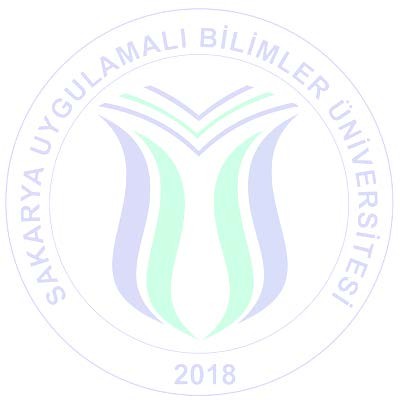 Bilgilerinize ve gereğini arz ederim.MAZERET GEREKÇESİ: Sağlık Sorunu (Durumu İspatlayan Sağlık Raporu > Akademik Takvimde Belirtilen Derse Yazılma Tarihlerine Uygun Olmalıdır) Yakınlarından Birinin Vefatı (Durumu İspatlayan Ölüm Belgesi > Akademik Takvimde Belirtilen Derse Yazılma Tarihlerine Uygun Olmalıdır) Yangın, Sel, Deprem, Çökme, Yıkım vb. Durumlar (Durumu İspatlayan Resmi Belge > Akademik Takvimde Belirtilen Derse Yazılma Tarihlerine Uygun Olmalıdır) Gözaltına Alınma/Tutuklanma Durumu (Durumu İspatlayan Resmi Belge > Akademik Takvimde Belirtilen Derse Yazılma Tarihlerine Uygun Olmalıdır) Ulusal veya Uluslararası Yarışma, Sportif Faaliyet vb. Nedenle Üniversite veya Diğer Resmi Kurumlarca Yapılan Görevlendirilme Durumu (Durumu İspatlayan Resmi Belge > Akademik Takvimde Belirtilen Derse Yazılma Tarihlerine Uygun Olmalıdır)     BYS Sistem Hatası     DiğerEKLER: EK-1	Mazeret Belgesi EK-2	Derse Yazılma FormuNOT:	Mazeretli derse yazılma başvurusu yapabilmeniz için BYS sisteminden hiç ders seçmemiş veya yanlış ders seçmiş olmanız gerekmektedir.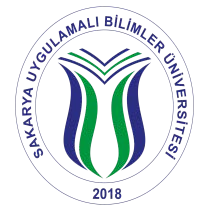 T.C.SAKARYA UYGULAMALI BİLİMLER ÜNİVERSİTESİ MAZERETLİ DERSE YAZILMA BAŞVURU DİLEKÇESİAKADEMİK YIL: 2022 - 2023AKADEMİK YIL: 2022 - 2023AKADEMİK YIL: 2022 - 2023Adı ve Soyadı:_ _ /_ _ / 22  İMZANumarası:_ _ /_ _ / 22  İMZABölüm / Program:_ _ /_ _ / 22  İMZACep Tel No:0 - 5_ _ /_ _ / 22  İMZAE-Mail Adresi:_ _ /_ _ / 22  İMZA